Извещение о проведении конкурсного отбора проектов инициативного бюджетирования на территории Новолабинского сельского поселения Усть-Лабинского районаОпубликовано 11.01.2021 08:31Администрация Новолабинского сельского поселения Усть-Лабинского района объявляет о проведении конкурсного отбора проектов инициативного бюджетирования на территории Новолабинского сельского поселения Усть-Лабинского района (далее – конкурс) в соответствии с Бюджетным кодексом Российской Федерации, Федерального закона от 6 октября 2003 года № 131-ФЗ «Об общих принципах организации местного самоуправления в Российской Федерации», устава Новолабинского сельского поселения Усть-Лабинского района.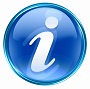 1. Организатор конкурса:Администрация Новолабинского сельского поселения Усть-Лабинского района.
Телефон: 8(861)3536194;
Адрес электронной почты: admnovolaba@mail.ru 2. Перечень направлений реализации проекта местной инициативы:
- благоустройство территории Новолабинского сельского поселения  тратуарная дорожка в парке;- благоустройство территории Новолабинского сельского поселения  уличное освещение:1. ул. Шаумяна от дома № 37 до дома №13 (ТП ул. Маяковского);2.ул.Горького от ул.Октябрьская до ул.Школьная (заменить/добавить фонари);3. ул. Октябрьская (заменить/добавить фонари)4. ул. Новая от № 2 до №36 (ТП 736)5. ул. Шевченко от № 29 до ул. Горького дом № 10А (переулок);6. ул.Садовая от №1 до № 237. ул. Кирова (заменить/добавить фонари) 10 шт;8. ул. Свердлова от ул. Калинина до ул. Кирова (Заменить /добавить фонари) 3- шт9. ул. Свердлова от №1 до № 35. 3. Дата, время и место проведения конкурса:
11 января 2021 года в 14:00 часов 00 минут, Усть-Лабинский район, станица Новолабинская, улица Красноармейская,63; 12 января 2021 года в 14:00 Усть-Лабинский район, станица Новолабинская, улица Новая; 13 января 2021 года Усть-Лабинский район, станица Новолабинская, улица Свердлова.4. Дата начала и окончания срока подачи заявок на участие в конкурсе:
дата начала приема заявок: 11 января 2021 года;
дата окончания приема заявок: 14 марта 2021 года (включительно).5. Прием заявок осуществляется по адресу:
Усть-Лабинский район, станица Новолабинская, улица Калинина,12, в рабочие дни с понедельника по четверг с 08:00 до 17:00, в пятницу с 08:00 до 16:00 (перерыв с 12:00 до 14:00).6. Перечень документов.
-заявка на участие в конкурсе по форме;
-протокол собрания граждан, подписанный всеми гражданами, принявшими участие в собрании, на котором приняты решения об участии в конкурсе (с обязательством частичного финансирования проекта местной инициативы за счет средств граждан), об избрании уполномоченного представителя инициативной группы граждан и представителя инициативной группы граждан для включения в состав конкурсной комиссии;
-лист регистрации участников собрания, подписанный председателем и секретарем собрания, содержащий фамилию, имя, отчество (при наличии) каждого гражданина, адрес его места жительства, и личную подпись гражданина;
-фотоматериалы о состоянии объекта территории общего пользования, по благоустройству которого представлен проект местной инициативы.
-инициативная группа граждан вправе дополнительно представить в администрацию схемы, эскизы, иные документы по реализации проекта местной инициативы.7. Условия участия, порядок организации и проведения Конкурса
Зарегистрированные в администрации заявки и прилагаемые к ним документы передаются на рассмотрение конкурсной комиссии и рассматриваются конкурсной комиссией в день проведения конкурса, указанный в постановлении администрации о проведении конкурса.
Каждый из членов конкурсной комиссии, руководствуясь собственным правосознанием, исходя из личных знаний и опыта, оценивает заявки согласно критериям конкурсного отбора и их значениям, указанным в приложении № 2 к настоящему Положению, и проставляет количество баллов в отношении каждого проекта местной инициативы в бюллетене по форме, утверждаемой конкурсной комиссией.
Секретарем конкурсной комиссии осуществляется подсчет суммарного количество баллов, проставленных каждым из членов конкурсной комиссии, по каждому проекту местной инициативы. Результаты подсчета включаются в протокол конкурсной комиссии.
Победившим признается проект местной инициативы, набравший по итогам оценки наибольшее суммарное количество баллов.
По результатам подсчета суммарного количество баллов по каждому проекту местной инициативы конкурсной комиссией принимается протокольное решение об определении проекта местной инициативы для его реализации, которое подписывается всеми присутствующими на заседании членами конкурсной комиссии.
Единственный участник конкурса, заявка которого соответствует требованиям, признается победителем конкурса.
На основании решения конкурсной комиссии принимается постановление администрации Новолабинского сельского поселения Усть-Лабинского района о реализации на территории Новолабинского сельского поселения Усть-Лабинского района проекта местной инициативы (далее - постановление администрации о реализации проекта местной инициативы).
Выписка из решения конкурсной комиссии в течение 5 дней со дня проведения конкурса направляется администрацией уполномоченному представителю инициативной группы граждан.
Копия протокола решения конкурсной комиссии и постановление администрации о реализации проекта местной инициативы, заверенные администрацией, в течение 5 дней со дня проведения конкурса направляются администрацией в администрацию муниципального образования Усть-Лабинский район.Контактные лица:
Гусев А.А. – Глава Новолабинского сельского поселения Усть-Лабинского района.